 ҠАРАР                                                          ПОСТАНОВЛЕНИЕ    01 март  2023й.                          №   37                           01  марта  2023г.О предоставлении разрешения на использование земельного участка на условно разрешенный вид разрешенного использования земельного участка (склады)	В соответствии со ст.40 «Градостроительного кодекса Российской Федерации» от 29.12.2004 № 190-ФЗ, руководствуясь Положением о публичных слушаниях в сельском поселении Раевский сельсовет, утвержденный решением Совета сельского поселения Раевский сельсовет муниципального района Альшеевский район Республики Башкортостан от 18.04.2018 № 198, Правилами землепользования   и застройки  сельского поселения Раевский сельсовет, утвержденный решением Совета сельского поселения Раевский сельсовет муниципального района Альшеевский район Республики Башкортостан от 22.12.2010 № 225, Уставом муниципального образования, учитывая рекомендации Комиссии  по проведению публичных слушаний  от  1 марта  2023 года.ПОСТАНОВЛЯЮ:	1. Предоставить гр. Гарееву Э.Р. разрешение на использование земельного участка на условно разрешенный вид разрешенного использования земельного участка (склады), расположенного по адресу: Республика Башкортостан, Альшеевский район, с.Раевский, ул.Карла Маркса, 243А.2. Настоящее постановление вступает в силу с момента подписания.3. Обнародовать  настоящее постановление на информационном стенде  и разместить на официальном сайте администрации сельского поселения Раевский сельсовет.Глава сельского поселения                                       М.А.ТимасовБАШҠОРТОСТАН  РЕСПУБЛИКАҺЫӘЛШӘЙ РАЙОНЫМУНИЦИПАЛЬ РАЙОНЫНЫҢРАЕВКА АУЫЛ СОВЕТЫАУЫЛ БИЛӘМӘҺЕХАКИМИӘТЕ(БАШҠОРТОСТАН РЕСПУБЛИКАҺЫӘЛШӘЙ РАЙОНЫРАЕВКА АУЫЛ СОВЕТЫ)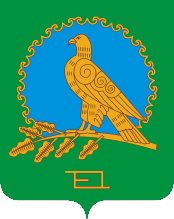               АДМИНИСТРАЦИЯСЕЛЬСКОГО ПОСЕЛЕНИЯРАЕВСКИЙ СЕЛЬСОВЕТМУНИЦИПАЛЬНОГО РАЙОНААЛЬШЕЕВСКИЙ РАЙОНРЕСПУБЛИКИ БАШКОРТОСТАН(РАЕВСКИЙ СЕЛЬСОВЕТАЛЬШЕЕВСКОГО  РАЙОНАРЕСПУБЛИКИ БАШКОРТОСТАН)